2021-2022 EĞİTİM ÖĞRETİM YILI ……………............... ORTAOKULU  1.DÖNEM SONU YAZILI SORULARI 8.SINIF2021-2022 EĞİTİM ÖĞRETİM YILI ……………............... ORTAOKULU  1.DÖNEM SONU YAZILI SORULARI 8.SINIF2021-2022 EĞİTİM ÖĞRETİM YILI ……………............... ORTAOKULU  1.DÖNEM SONU YAZILI SORULARI 8.SINIF2021-2022 EĞİTİM ÖĞRETİM YILI ……………............... ORTAOKULU  1.DÖNEM SONU YAZILI SORULARI 8.SINIF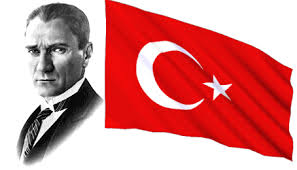 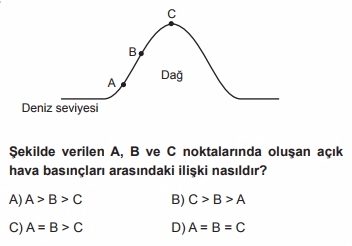 Adı soyadı:Adı soyadı:Sınav süresi bir ders saatidir. Her sorunun puanı soru üzerinde yazmaktadır.Sınav süresi bir ders saatidir. Her sorunun puanı soru üzerinde yazmaktadır.Sınav süresi bir ders saatidir. Her sorunun puanı soru üzerinde yazmaktadır.Sınav süresi bir ders saatidir. Her sorunun puanı soru üzerinde yazmaktadır.Sınıfı:Sınıfı:Lütfen sınav esnasında öğretmene soru sormayınız.Lütfen sınav esnasında öğretmene soru sormayınız.TARİH:31 ARALIKTARİH:31 ARALIKNumarası:Numarası:Arkadaşlarınız ile malzeme alışverişinde bulunmayınız.Arkadaşlarınız ile malzeme alışverişinde bulunmayınız.Arkadaşlarınız ile malzeme alışverişinde bulunmayınız.Arkadaşlarınız ile malzeme alışverişinde bulunmayınız.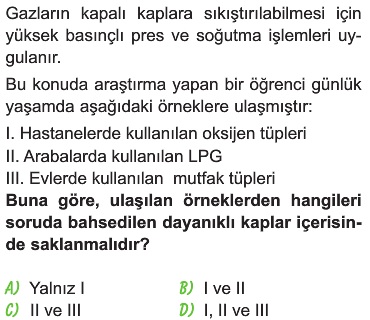 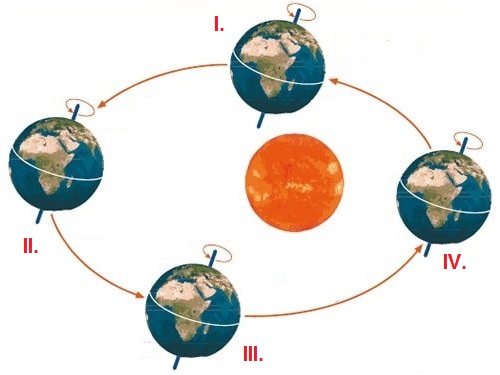 Yukarıdaki şemada Dünya’nın Güneş etrafındaki dönüşü verilmiştir.Buna göre Kuzey Yarım Kürede numaralandırılmış konumlarda sırasıyla hangi mevsimler yaşanır?A)KIŞ-İLKBAHAR-YAZ- SONBAHAR B)YAZ-SONBAHAR-KIŞ-İLKBAHARC)SONBAHAR-YAZ-KIŞ-İLKBAHARD)İLKBAHAR-YAZ-SONBAHAR-KIŞYukarıdaki şemada Dünya’nın Güneş etrafındaki dönüşü verilmiştir.Buna göre Kuzey Yarım Kürede numaralandırılmış konumlarda sırasıyla hangi mevsimler yaşanır?A)KIŞ-İLKBAHAR-YAZ- SONBAHAR B)YAZ-SONBAHAR-KIŞ-İLKBAHARC)SONBAHAR-YAZ-KIŞ-İLKBAHARD)İLKBAHAR-YAZ-SONBAHAR-KIŞYukarıdaki şemada Dünya’nın Güneş etrafındaki dönüşü verilmiştir.Buna göre Kuzey Yarım Kürede numaralandırılmış konumlarda sırasıyla hangi mevsimler yaşanır?A)KIŞ-İLKBAHAR-YAZ- SONBAHAR B)YAZ-SONBAHAR-KIŞ-İLKBAHARC)SONBAHAR-YAZ-KIŞ-İLKBAHARD)İLKBAHAR-YAZ-SONBAHAR-KIŞ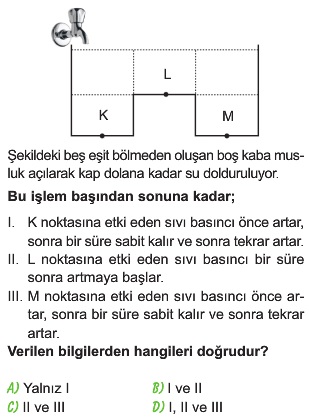 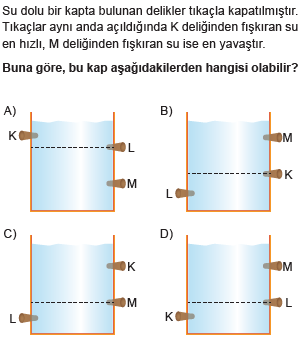 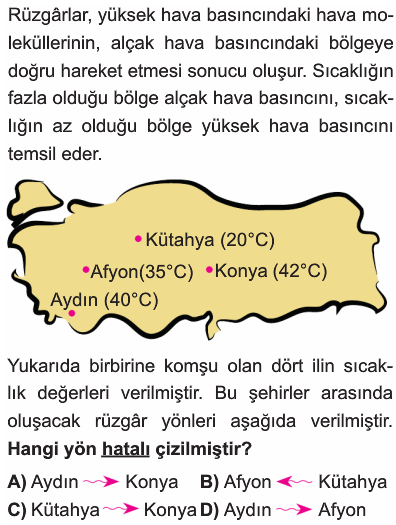 Ağzına kadar su ile dolu bir bardağın ağzı kağıt ile kapatılıyor. Daha sonra şekilde de görüldüğü gibi ters çevriliyor ancak bardağın içindeki su dökülmüyor.                                          Yukarıda verilen deneyin amacı nedir?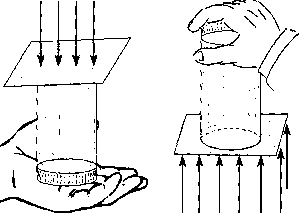 A) Kağıdın bardağa yapışabileceğini göstermek                                           B) Sıvıların durgun olduğunu kanıtlamak                                                  C) Açık hava basıncının varlığını kanıtlamak                                                     D) Kağıdı oluşturan taneciklerin çok sıkı olduğu ve su moleküllerini geçirmediğini göstermekAğzına kadar su ile dolu bir bardağın ağzı kağıt ile kapatılıyor. Daha sonra şekilde de görüldüğü gibi ters çevriliyor ancak bardağın içindeki su dökülmüyor.                                          Yukarıda verilen deneyin amacı nedir?A) Kağıdın bardağa yapışabileceğini göstermek                                           B) Sıvıların durgun olduğunu kanıtlamak                                                  C) Açık hava basıncının varlığını kanıtlamak                                                     D) Kağıdı oluşturan taneciklerin çok sıkı olduğu ve su moleküllerini geçirmediğini göstermek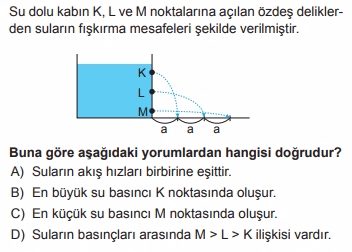 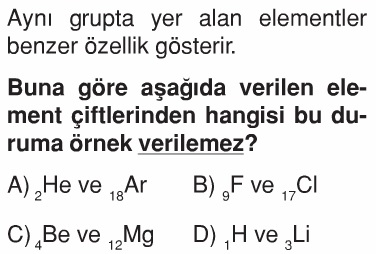 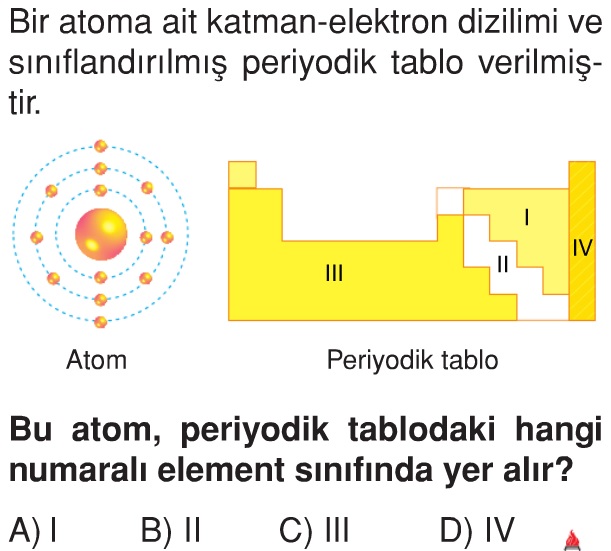 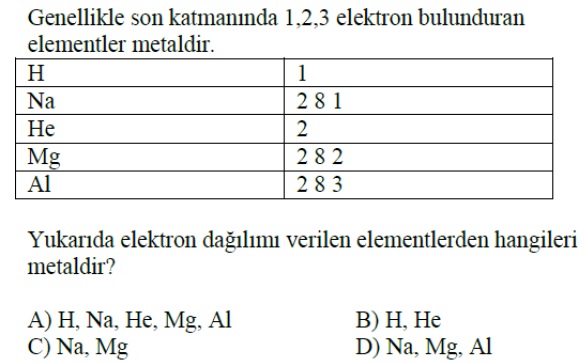 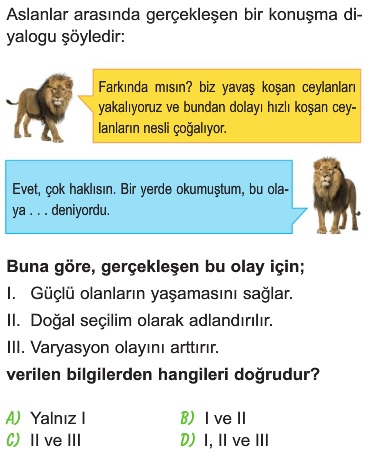 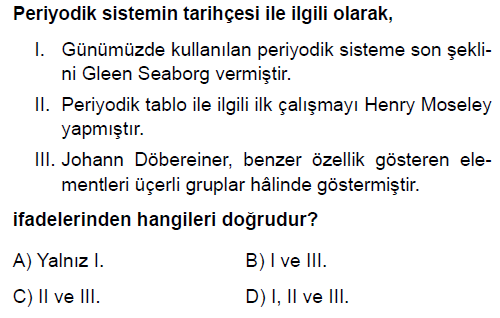 Ağırlıkları aynı olan I, II ve III numaralı cisimlerin ze-mine uyguladıkları basınçlar sırasıyla PI, PII, PIII’tür. 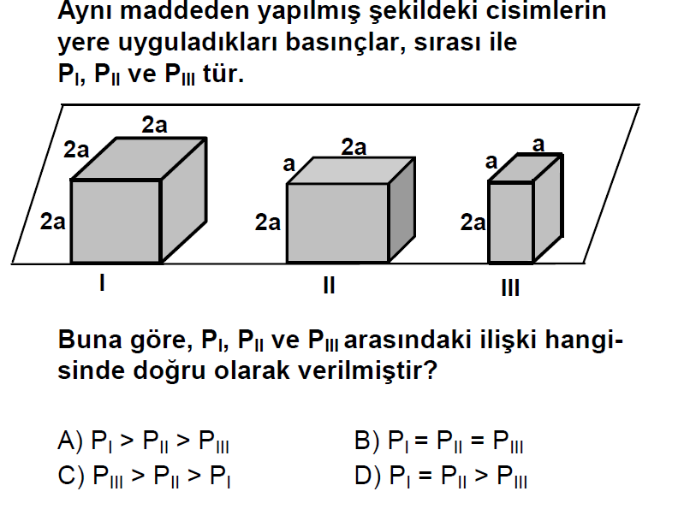 Ağırlıkları aynı olan I, II ve III numaralı cisimlerin ze-mine uyguladıkları basınçlar sırasıyla PI, PII, PIII’tür. Ağırlıkları aynı olan I, II ve III numaralı cisimlerin ze-mine uyguladıkları basınçlar sırasıyla PI, PII, PIII’tür. 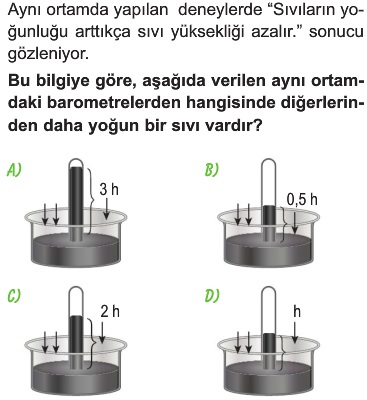 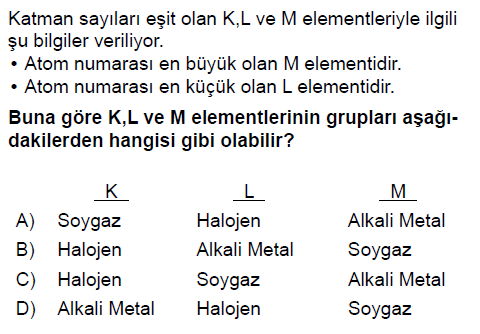 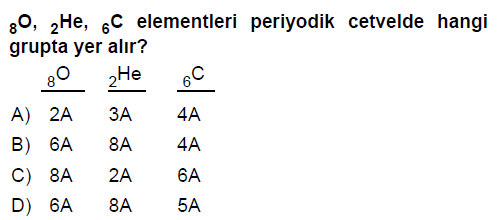 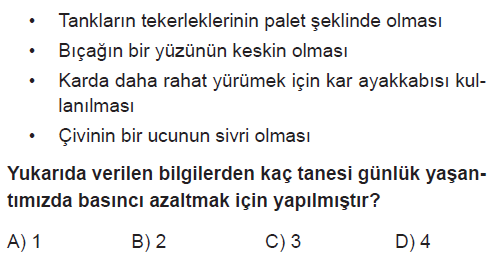 Genotipleri  TT ve Tt  şeklinde olan iki bitki çaprazlandığında oluşacak yavru döllerin  yüzde kaçı uzun boylu olur.( T: uzun  boylu, t :kısa boylu)A) %25	         B) %50       C) %75		D) %100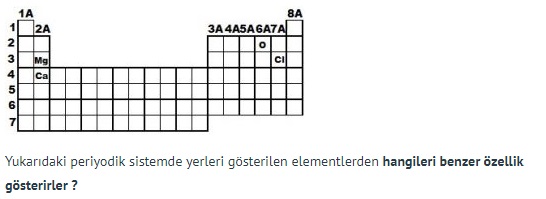 A)Mg ,CaB)Mg ,ClC)Ca ,ClD)O ,ClA)Mg ,CaB)Mg ,ClC)Ca ,ClD)O ,ClA)Mg ,CaB)Mg ,ClC)Ca ,ClD)O ,ClA)Mg ,CaB)Mg ,ClC)Ca ,ClD)O ,ClA)Mg ,CaB)Mg ,ClC)Ca ,ClD)O ,ClA)Mg ,CaB)Mg ,ClC)Ca ,ClD)O ,ClA)Mg ,CaB)Mg ,ClC)Ca ,ClD)O ,ClBAŞARILAR DİLERİZ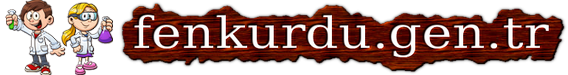 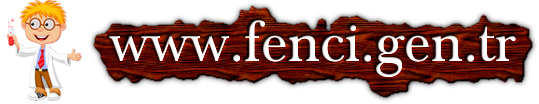 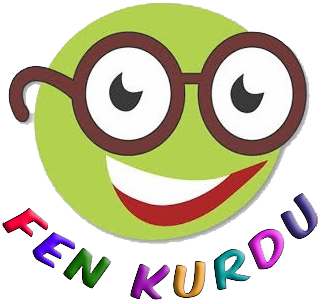 Daha fazla yazılı sorusu ve evraka  https://www.facebook.com/groups/fenkurdu  öğretmen grubumuzdan ulaşabilirsiniz.Daha fazla yazılı sorusu ve evraka  https://www.facebook.com/groups/fenkurdu  öğretmen grubumuzdan ulaşabilirsiniz.Daha fazla yazılı sorusu ve evraka  https://www.facebook.com/groups/fenkurdu  öğretmen grubumuzdan ulaşabilirsiniz.Daha fazla yazılı sorusu ve evraka  https://www.facebook.com/groups/fenkurdu  öğretmen grubumuzdan ulaşabilirsiniz.